NAGYKOVÁCSI NAGYKÖZSÉG ÖNKORMÁNYZATEGÉSZSÉGÜGYI ÉS SZOCIÁLIS BIZOTTSÁGELNÖKEMEGHÍVÓ Nagykovácsi Nagyközség ÖnkormányzatánakEgészségügyi és szociális bizottság  üléséreAz ülés helye: 		Öregiskola Közösségi Ház és KönyvtárIdőpontja: 		2019. január 21. (hétfő) 17 óra Napirend:Nyílt ülés:Beszámoló a Lenvirág Bölcsőde és Védőnői Szolgálat 2018. évi tevékenységéről és a bölcsőde nyitvatartási rendjéről E – 5Előterjesztő: Kiszelné Mohos Katalin polgármesterElőadó: Grégerné Papp Ildikó osztályvezetőTárgyalja: EÜBDöntés a háziorvosi körzetek feladat-ellátási és bérleti szerződéséről E – 6Előterjesztő: Kiszelné Mohos Katalin polgármesterElőadó: Grégerné Papp Ildikó osztályvezetőTárgyalja: EÜBNagykovácsi, 2019. január 17.Dr. Klein Katalin s.k.             elnök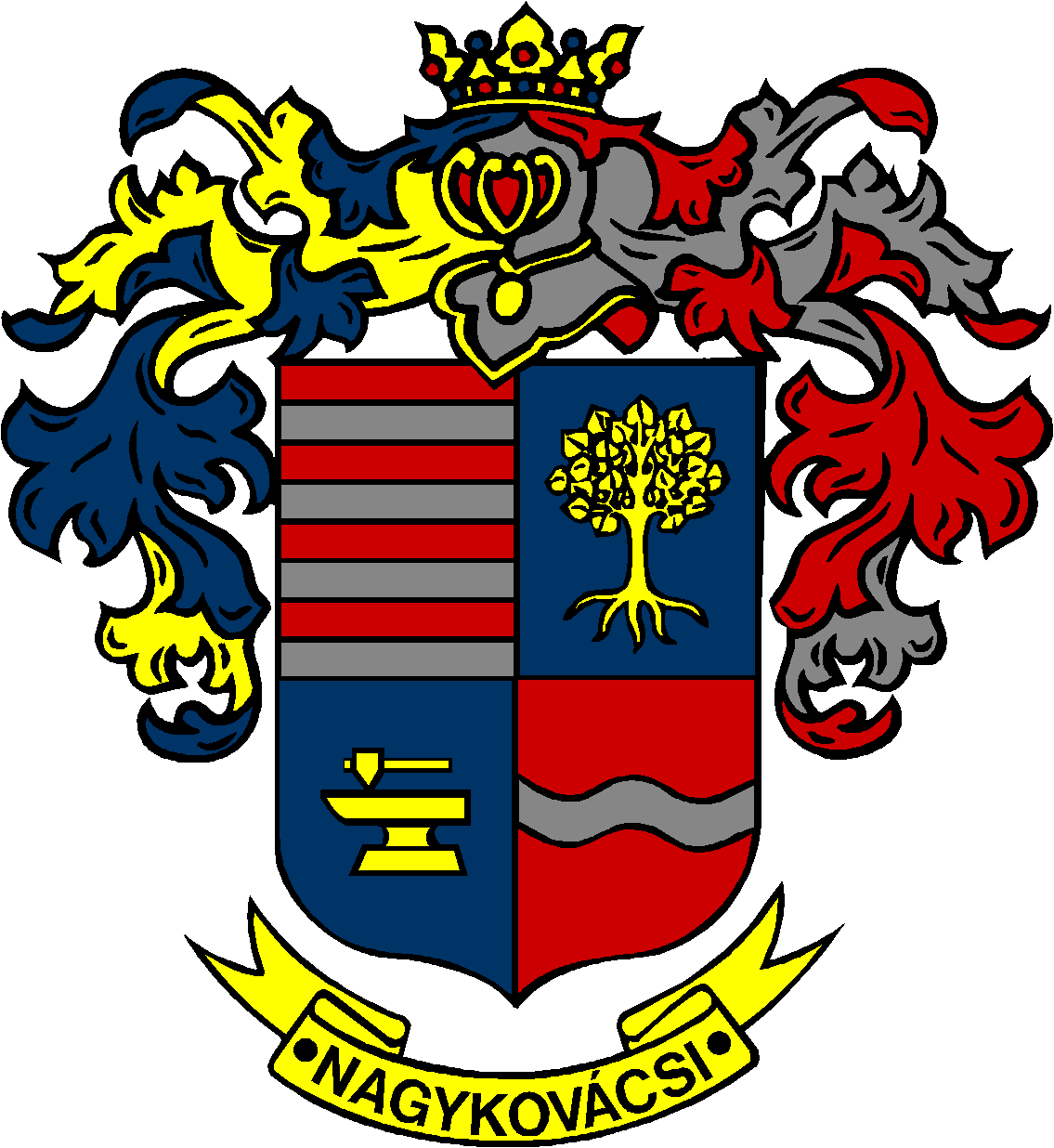 